Modello di Denuncia evento/fitopatia con richiesta di Periziada far pervenire a CondifesaFVG NB. I campi contrassegnati da asterico sono da considerarsi obbligatoriData __/__/___________________________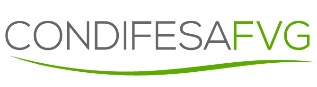 N°Socio CondifesaCUAA Ragione Sociale/ Cognome Nome*Certificato n° CompagniaComune coltura*Prodotto (descrizione)* Superfice oggetto del DANNO (ha)*(in assenza di certificato indicare Foglio e Mappale dove sono presenti i danni)Tipo di danno*Data Evento*Perdita stimata %*Nome Cognome Denunciante*Contatto telefonico* Note 